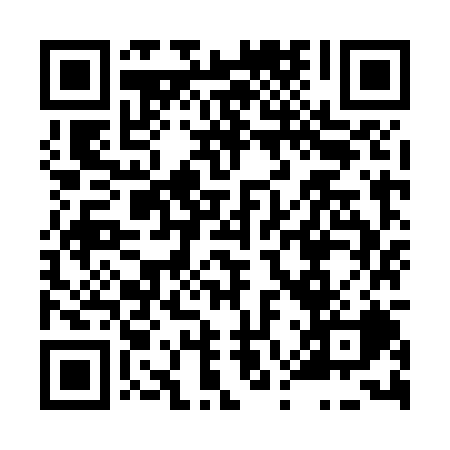 Prayer times for Bezpravovice, Czech RepublicWed 1 May 2024 - Fri 31 May 2024High Latitude Method: Angle Based RulePrayer Calculation Method: Muslim World LeagueAsar Calculation Method: HanafiPrayer times provided by https://www.salahtimes.comDateDayFajrSunriseDhuhrAsrMaghribIsha1Wed3:285:451:046:098:2510:322Thu3:255:431:046:108:2710:353Fri3:225:411:046:118:2810:384Sat3:195:401:046:128:3010:405Sun3:165:381:046:138:3110:436Mon3:135:361:046:148:3210:467Tue3:105:351:046:158:3410:488Wed3:075:331:046:168:3510:519Thu3:045:321:046:178:3710:5410Fri3:015:301:046:178:3810:5611Sat2:585:291:046:188:4010:5912Sun2:545:271:046:198:4111:0213Mon2:515:261:046:208:4211:0514Tue2:485:241:046:218:4411:0815Wed2:485:231:046:228:4511:1116Thu2:475:221:046:228:4711:1317Fri2:475:201:046:238:4811:1318Sat2:465:191:046:248:4911:1419Sun2:465:181:046:258:5111:1420Mon2:455:171:046:268:5211:1521Tue2:455:161:046:268:5311:1622Wed2:445:141:046:278:5411:1623Thu2:445:131:046:288:5611:1724Fri2:445:121:046:288:5711:1725Sat2:435:111:046:298:5811:1826Sun2:435:101:056:308:5911:1827Mon2:435:101:056:319:0011:1928Tue2:425:091:056:319:0111:1929Wed2:425:081:056:329:0311:2030Thu2:425:071:056:339:0411:2131Fri2:425:061:056:339:0511:21